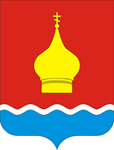 СОБРАНИЕ ДЕПУТАТОВ ВАРЕНОВСКОГО СЕЛЬСКОГО ПОСЕЛЕНИЯ НЕКЛИНОВСКОГО РАЙОНА РОСТОВСКОЙ ОБЛАСТИ РЕШЕНИЕОб отмене решения Собрания депутатов Вареновского сельского поселения «Об обращении в Избирательную комиссию Ростовской области о возложении полномочий Избирательной комиссии Вареновского сельского поселения на Территориальную избирательную  комиссию Неклиновского района Ростовской области» №189 от 18.05.2021г.Принято Собранием депутатов                                                                      22.01.2022 г.В целях приведения нормативных правовых актов, принимаемых Собранием депутатов Вареновского сельского поселения, в соответствие с действующим законодательством, Уставом муниципального образования «Вареновское сельское поселение»:Собрание депутатов Вареновского сельского поселения решило:           1. Решение Собрания депутатов Вареновского сельского поселения № 189 от 18.05.2021 г. «Об обращении в Избирательную комиссию Ростовской области о возложении полномочий Избирательной комиссии Вареновского сельского поселения на Территориальную избирательную комиссию Неклиновского района Ростовской области»  признать утратившим силу.2. Контроль за исполнением данного решения оставляю за собой.3. Настоящее решение вступает в силу со дня его подписания, и подлежит официальному опубликованию (обнародованию).И.о. председателя Собрания депутатов Вареновского сельского поселения – Глава Вареновского сельского поселения                                      А. Н. Куликовс. Вареновка22.01.2022 года.№ 21